Southern Utah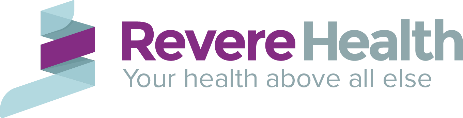 Spine & RehabilitationMax Root M.D. | Bradley Root D.O. | Matthew Irvin D.O. | Sean Stucki PA-C2825 East Mall Drive St. George, Utah 84790Phone: 435-656-8800 | Fax: 435-627-1809New Patient PaperworkUsing the symbols in the table below, please mark on the body where you feel the following sensations: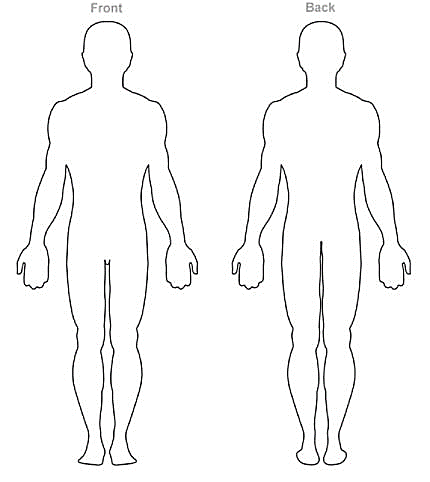 Treatment and Pain Medication AgreementThe purpose of this agreement is to prevent any misunderstandings about medications you could be taking as part of your treatment and to help you and your provider comply with federal and state regulations. *Initial the line at the beginning of each term to indicate that you have read and agree with our policies. If the line is left blank or filled with anything other than the initials of your name, that indicates you do not agree with the terms of this agreement.Office Policies and Procedures______I understand that my copay is required at the time of service; If I do not have the funds to pay my copay, I may still be able to see the provider, however my prescriptions will not be given to myself or my pharmacy until my copay has been paid. ______I understand that if I miss more than three scheduled appointments, I will no longer be able to schedule any further appointments with my doctor or any other provider in our clinic. ______I understand that if I am more than 10 minutes late for my schedule appointment, I will have to reschedule. It is important that you are prompt to your visits. ______I understand that if I miss my scheduled appointment without at least a 24hr notice, I will be charged an $85 no-show fee that is required to be paid before rescheduling. ______I agree that if I do not have a voicemail, a message cannot be left for me and I would be jeopardizing assistance in my health care needs. ______I agree that the reminder call that I may receive the day before my appointment is a courtesy call, and it is my responsibility to remember my appointment. ______Because of HIPPA guidelines, we are not able to provide or receive information from a spouse, child, family member, etc., unless you have signed a patient information release form for that individual. ______I will be kind and respectful to the clinical staff. Pain Medication Policies and Procedures______I understand that I must be seen every 30-60 days for medication refills. The time period is determined case by case, but will not exceed 60 days. If I exceed 60 days, I understand that my medications will not be refilled until I am seen by my doctor. ______I understand that I must give a 48-hour notice for any medication requests. ______I understand that no refills will be given outside of regular office hours, during the evening, on Friday’s, or during any holidays. To avoid lapse in medication, plan ahead, and schedule your appointment in advance with consideration of these factors. ______I will communicate fully with my provider about the character and intensity of my pain, the effect of my pain on my daily life, and how well the medicine is helping to relieve my pain. ______I understand that the medications that may be prescribed to me will have benefits and potential adverse effects. As a partner in my care, I will ask questions if there are concerns. ______I will not use any illegal illicit drugs (heroin, cocaine, marijuana, amphetamines) or controlled substances. The use of these substances may be reasonable cause for an automatic discharge of care. ______I will not use any prescription medications for which I do not have a prescription for. ______I will not share, sell, or trade my medications with anyone. ______I will report any problems with my medication as soon as possible. ______I will communicate honestly with my provider and medical assistant on how and when I am taking my medications. ______My doctor is aware of the responsibility he holds in prescribing pain medications. I am also aware of the responsibility and seriousness involved with my prescription pain medication. ______I will not attempt to obtain any medications including: opioids, controlled stimulants, or anti-anxiety medicines from any other doctor or provider. If a situation arises where I will need one of these medications from a different doctor (dentist, surgeon, therapist, etc.), I will inform SUSR before filling the prescription. ______A post-dated Rx for a future fill day may be provided to you. This is a courtesy refill. DO NOT ask to change this appointed date to an earlier time. You will have 30 days to arrange your plans to match the appropriate fill date. ______I will keep my medications in a safe and secure place to avoid any loss or theft of my medications. ______I agree to only use one pharmacy. However, in the event that I will need to use a second pharmacy, I will notify my doctor. ______I agree to take my medication exactly as prescribed by my doctor. ______I understand that if I exceed the directions of my medications, they will not be refilled until the scheduled refill date. ______I agree that I will submit a blood or urine test if requested by my doctor to determine my compliance with my program of pain control medications. This is a law governing pain management, and will be done by an outside unaffiliated lab source. Lab cost may/will apply. ______I authorize the doctor and my pharmacy to cooperate fully with any city, state, or federal law enforcement agency, including this state’s Board of Pharmacy, in the investigation of any possible misuse, sale or other diversion of my pain medication. ______I authorize my doctor to provide a copy of this agreement to my pharmacy. ______I agree to waive any applicable privilege or right of privacy of congeniality with respect to these authorizations. ______I will present a state picture identification when picking up prescriptions. ______I understand that I may only have two other individuals authorized to pick up my written prescriptions. Those two individuals will also need to provide required identification. If I neglect to inform SUSR clinical staff of the individual picking up my prescriptions, the prescription will not be released, and I will be required to pick it up myself. Medical Treatment Authorization______I understand that my treatment plan may consist of medications, or procedures such as injections or physical manipulation. I understand that I will be given a verbal explanation of the nature and purpose of the procedure, the risks of the procedure, the possibilities of complications or side effects that could occur, and that no guarantee has been given to me by anyone as to the results that may be obtained. ______I understand that I am encouraged and invited to ask any further questions I may have and that all of my instructions and all of my questions have been answered to my satisfaction.  Pharmacy: ___________________________________________	Location: _________________________________1st authorized individual:  ______________________________	Relationship: ______________________________ 2nd authorized individual: ______________________________	Relationship: ______________________________ Having read the entirety of this agreement, my signature below acknowledges that I hereby agree with the terms above: __________________________________________________________________			Date: ________________________                                Patient Signature_________________________________________________________________			Date: ________________________                                   Physician SignaturePatient InformationPatient InformationFull Name: Full Name: DOB: Phone #: 	Address: Email: Primary Care Physician: Referring Physician: Billing InformationBilling InformationPrimary Insurance Company: Primary Insurance Company: Policy/Member ID: Group #: Policy Holder Name: Relationship: Will your visit be billed to Worker’s Compensation or a Motor Vehicle Accident?   Yes      NoWill your visit be billed to Worker’s Compensation or a Motor Vehicle Accident?   Yes      NoHistory of Present IllnessHistory of Present IllnessWhat your primary reason for being evaluated?What your primary reason for being evaluated?How long have you had this pain? How long have you had this pain? What is your pain level on a pain scale 1-10 (with 10 being severe pain)? What is your pain level on a pain scale 1-10 (with 10 being severe pain)? KeyKeyKeyBurning Burning NumbnessNumbnessPins & NeedlesPins & NeedlesStabbingStabbingAcheAchePersonal Medical HistoryDisease/ConditionCurrentPastCommentsAnemiaAsthmaArthritis Back problemsCancer/TypeDepression/Anxiety/Bipolar/SuicidalDiabetes/TypeDementiaDermatitisEpilepsyEmphysema (COPD)GoutGERDHepatitisHIVHeart DiseaseHigh Blood PressureHigh CholesterolHypothyroidism/Thyroid DiseaseRenal (kidney) DiseaseMigraine HeadachesPneumoniaStrokeOther: Surgical historySurgical historySurgical historySurgical ProcedureDate or YearComments I have not had any surgical procedures done. I have not had any surgical procedures done. I have not had any surgical procedures done.AllergiesAllergiesPlease list any known drug, food, or environmental allergies and indicate the adverse effect/reaction:Please list any known drug, food, or environmental allergies and indicate the adverse effect/reaction:allergic toreaction  I have no known drug allergies  I have no known drug allergies Family Medical History What medical problems do your parents or siblings have? Please list the family member and problem (ex: Mother- Diabetes)RelationshipLivingDeceasedNo known illnessMedical HistoryParent(s)Sibling(s) Social HistorySocial HistorySocial HistorySocial HistorySocial HistorySocial HistorySocial HistorySocial HistorySocial HistorySocial HistorySocial HistorySocial HistorySocial HistoryOccupation ( or prior occupation):  Occupation ( or prior occupation):  Occupation ( or prior occupation):  Occupation ( or prior occupation):  Occupation ( or prior occupation):  Occupation ( or prior occupation):  Occupation ( or prior occupation):   Retired Retired Retired Unemployed L.O.A DisabledMarital Status: Single Married Divorced Widowed Separated Marital Status: Single Married Divorced Widowed Separated Marital Status: Single Married Divorced Widowed Separated Marital Status: Single Married Divorced Widowed Separated Marital Status: Single Married Divorced Widowed Separated Do you have children?  Yes  No   If so, how many? Do you have children?  Yes  No   If so, how many? Do you have children?  Yes  No   If so, how many? Do you have children?  Yes  No   If so, how many? Do you have children?  Yes  No   If so, how many? Do you have children?  Yes  No   If so, how many? Do you have children?  Yes  No   If so, how many? Do you have children?  Yes  No   If so, how many? What is your living situation? Rent Own Living with roommate(s)What is your living situation? Rent Own Living with roommate(s)What is your living situation? Rent Own Living with roommate(s)What is your living situation? Rent Own Living with roommate(s)What is your living situation? Rent Own Living with roommate(s)Hobbies: Hobbies: Hobbies: Hobbies: Hobbies: Hobbies: Hobbies: Hobbies: Substance UseCurrentFormerSocialOccasionalOccasionalLightLightHeavyCommentsCommentsCommentsCommentsCigarettes #Chewing TobaccoBeerWineHard liquorIs there anything else you are taking or using? (recreational drugs, herbs, etc.)  Yes   No  Is there anything else you are taking or using? (recreational drugs, herbs, etc.)  Yes   No  Is there anything else you are taking or using? (recreational drugs, herbs, etc.)  Yes   No  Is there anything else you are taking or using? (recreational drugs, herbs, etc.)  Yes   No  Is there anything else you are taking or using? (recreational drugs, herbs, etc.)  Yes   No  Is there anything else you are taking or using? (recreational drugs, herbs, etc.)  Yes   No  Is there anything else you are taking or using? (recreational drugs, herbs, etc.)  Yes   No  Is there anything else you are taking or using? (recreational drugs, herbs, etc.)  Yes   No  Is there anything else you are taking or using? (recreational drugs, herbs, etc.)  Yes   No  Is there anything else you are taking or using? (recreational drugs, herbs, etc.)  Yes   No  Is there anything else you are taking or using? (recreational drugs, herbs, etc.)  Yes   No  Is there anything else you are taking or using? (recreational drugs, herbs, etc.)  Yes   No  Is there anything else you are taking or using? (recreational drugs, herbs, etc.)  Yes   No  Do you see a doctor or take medication for any other problem? Yes   No    	Do you see a doctor or take medication for any other problem? Yes   No    	Do you see a doctor or take medication for any other problem? Yes   No    	Do you see a doctor or take medication for any other problem? Yes   No    	Do you see a doctor or take medication for any other problem? Yes   No    	Do you see a doctor or take medication for any other problem? Yes   No    	Do you see a doctor or take medication for any other problem? Yes   No    	Do you see a doctor or take medication for any other problem? Yes   No    	Do you see a doctor or take medication for any other problem? Yes   No    	Do you see a doctor or take medication for any other problem? Yes   No    	Do you see a doctor or take medication for any other problem? Yes   No    	Do you see a doctor or take medication for any other problem? Yes   No    	Do you see a doctor or take medication for any other problem? Yes   No    	Review of SystemsReview of SystemsReview of SystemsReview of SystemsReview of SystemsReview of SystemsReview of SystemsReview of SystemsReview of SystemsReview of SystemsReview of SystemsReview of SystemsReview of SystemsDo you have any problems in the following areas:Do you have any problems in the following areas:Do you have any problems in the following areas:Do you have any problems in the following areas:Do you have any problems in the following areas:Do you have any problems in the following areas:Do you have any problems in the following areas:Do you have any problems in the following areas:Do you have any problems in the following areas:Do you have any problems in the following areas:Do you have any problems in the following areas:Do you have any problems in the following areas:Do you have any problems in the following areas:General Fatigue Fever Decline in health Weight loss/gain Weakness ChillsHEENT Cataract Glaucoma Headaches Nausea Hearing loss Dizziness Eyeglass use Sweats Double vision Fainting Head injury Head painCardiovascular Chest pain Palpitations AICD/Pacemaker Claudication Heart attack High blood pressure Heart failure Heart murmur HypertensionRespiratory Asthma Bronchitis Shortness of breath Cough Emphysema Wheezing Pulmonary embolus Sleep Apnea Pain with breathingGastrointestinal Cirrhosis Diverticulitis Peptic Ulcer GERD Hepatitis Liver disease Hyperlipidemia Irritable bowel Rectal bleedingGenitourinary Dialysis Renal Failure Transplant Incontinence  Nocturia HematuriaMusculoskeletal Back pain Joint pain Restricted motion  Joint stiffness Neck pain Rheumatoid Arthritis  Paralysis Muscle stiffness Arthritis Gout Muscle cramps Deformities: Neurological Dizziness Burning Episodes of black out Speech disorders Unsteady gait Stroke Numbness/Tingling Headaches TremorsPsychiatric Anxiety Stress Depression Disorientation Mood changes Disturbing thoughts Hallucinations Nervousness Memory lossEndocrine/Metabolic Diabetes Lupus Thyroid Disease Auto-Immune Disease Increased appetite  Excessive sweatingHematologic/Lymphatic Anemia Past transfusions Excessive bleeding Clotting problems DVT Slow to heal after cuts/wounds